August 15, 2013MR WILLIAM A ATZL JRDIRECTOR RATE ENGINEERINGPIKE COUNTY LIGHT & POWER CO.4 IRVING PLACENEW YORK NY 10003-0987RE:	Default Service Charge	Section 1307(e) Reconciliation Statement For the twelve months ended May 31, 2013		M-2013-2372085Dear Mr. Atzl:	The Commission’s Bureau of Audits has reviewed the Default Service Charge (DSC) Section 1307(e) Reconciliation Statement for the twelve months ended May 31, 2013.	Based upon staff review, it appears that the DSC Section 1307(e) Reconciliation Statement, filed on July 10, 2013, is mathematically accurate and, accordingly shall be deemed an adequate filing within the meaning of Section 1307(e) of the Public Utility Code, 66 Pa. C.S. §1307(e).	Acceptance of the DSC Section 1307(e) Reconciliation Statement is expressly subject to such further review and revision as may be found necessary as the result of a subsequent Commission audit pursuant to Section 1307(d) of the Public Utility Code, 66 Pa. C.S. §1307(d), or some other proceeding.  Acceptance shall not constitute approval of either the accuracy of the reported figures or the reasonableness of the underlying transactions.This Secretarial Letter does not preclude a party from later filing a complaint on the substance or operation of the adjustment clause rate change filing.  Any subsequent submissions to the Commission related to this docketed case should reference Docket No. M-2013-2372085.Sincerely,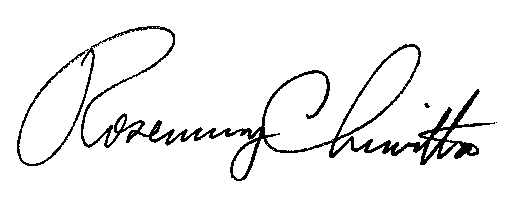 			 																	Rosemary Chiavetta											SecretaryContact Person:  Kenneth W. Raffensperger				      717-772-8378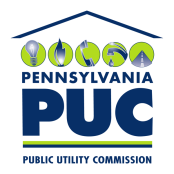  PUBLIC UTILITY COMMISSIONP.O. IN REPLY PLEASE REFER TO OUR FILE